1. Пояснительная записка по выполнению условий смотра-конкурса в произвольной форме направляются руководителем организации.2. Заявка на участие в смотре-конкурсе на лучшую организацию работы в области охраны труда
Заявкана участие в смотре-конкурсе на лучшую организациюработы в области охраны труда(заполняется на бланке организации)

Прошу зарегистрировать ___________________________________________________,                                                 (указывается полное наименование организации)расположенную ____________________________________________________________, (фактический и юридический адрес организации, ИНН, отрасль,                                 тел./факс для связи)как  участника   смотра-конкурса  на лучшую  организацию работы  в  области охраны труда.
Руководитель организации __________________________________________________(наименование должности) (Ф.И.О. (полностью), подпись, дата)Председатель профсоюзного комитета ________________________________________  (Ф.И.О., подпись, дата)3.  Показатели смотра-конкурса на лучшую организацию работы в области охраны труда
ПОКАЗАТЕЛИСМОТРА-КОНКУРСА НА ЛУЧШУЮ ОРГАНИЗАЦИЮ РАБОТЫ В ОБЛАСТИОХРАНЫ ТРУДА ЗА ____________ ГОД

Полное наименование организации ___________________________
Реквизиты (индекс, почтовый адрес, телефон) _______________
Руководитель организации ______________________________________                                                                                 (Ф.И.О.)
Председатель профсоюзного комитета организации ________________                                                                                                 (Ф.И.О.)4.  Таблица оценочных показателей смотра-конкурса на лучшую организацию работы в области охраны трудаТАБЛИЦА ОЦЕНОЧНЫХ ПОКАЗАТЕЛЕЙСМОТРА-КОНКУРСА НА ЛУЧШУЮ ОРГАНИЗАЦИЮ РАБОТЫВ ОБЛАСТИ ОХРАНЫ ТРУДА ЗА ____________ ГОД
N п/пНаименование показателейДанные отчетного годаДанные предыдущего года12341.Среднесписочная численность работников, всего:в т.ч. женщин2.Численность работников, занятых в неблагоприятных условиях труда, всего:в т.ч. в % от общего количества всех работающих3.Численность работников, занятых тяжелым физическим трудом, всего:в т.ч. в % от общего количества всех работающих4.Количество рабочих мест на предприятии, всего:5.Количество рабочих мест, где проведена специальная оценка условий труда, всего:в том числе в % к общему числу рабочих мест6.Обеспеченность работающих санитарно-бытовыми помещениями, в % к нормам7.Количество работников, прошедших периодические медосмотры, в % к общему числу работников, которым положено их пройти8.Обеспеченность работников средствами индивидуальной защиты, в % к нормам9.Количество работников, обученных и аттестованных по охране труда, в % к общему числу, которым необходимо пройти обучение10.Количество работников, получивших травму на производстве, с утратой трудоспособности на 1 рабочий день и более Кт = кол-во дней нетрудоспос. / кол-во случаев11.Количество работников с впервые установленным диагнозом профзаболевания12.Выполнение годового плана мероприятий в разделе "Охрана труда" коллективного договора или соглашения, всего:в том числе в % от предусмотренного планом13.Израсходовано средств на охрану труда в расчете на одного работающего (рублей)14.Наличие в организации службы (специалиста) по охране труда15.Наличие системы управления охраной труда (да, нет)16.Наличие оборудованного кабинета по охране труда (да, нет)N п/пНаименование показателейКоличество баллов1.Уровень численности работающих в неблагоприятных условиях труда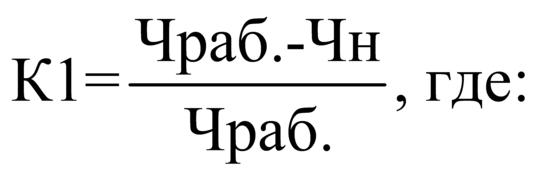 Чраб. - общая численность работников;Чн - численность работающих в неблагоприятных условиях труда2.Уровень численности работников,занятых тяжелым физическим трудом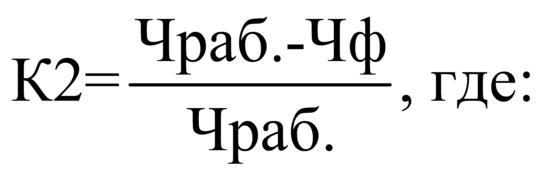 Чф - численность работников, занятых тяжелым физическим трудом3.Количество рабочих мест, где проведена специальная оценка условий труда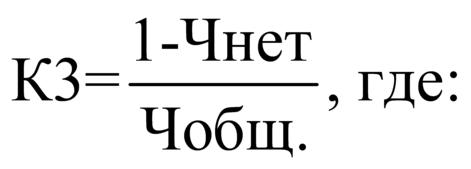 Чнет - количество РМ, где не проведена специальная оценка условий труда;Чобщ. - кол. РМ, где проведена специальная оценка условий труда4.Обеспеченность работающих санитарно-бытовыми помещениямиК5 - 100% = 199 - 90 = 0,989 - 80 = 0,879 - 70 = 0,769 - 60 = 0,659 - 50 = 0,549 - 40 = 0,4К5 ниже 40% - баллы не присваиваются5.Количество работников, прошедших медосмотры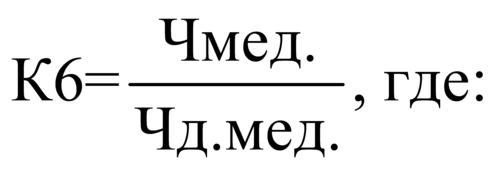 Чмед. - число работников, прошедших медосмотр;Чд.мед. - число работников, которые должны проходить медосмотр6.Обеспеченность работников средствами индивидуальной защиты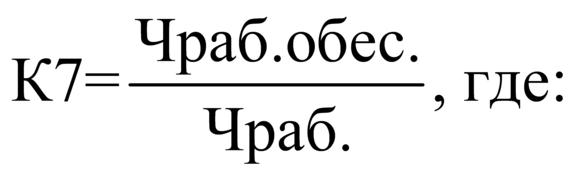 Чраб.обес. - число работников, обеспеченных СИЗ;Чраб. - число работников, которые должны быть обеспечены СИЗ7.Количество работников, обученных и аттестованных по охране труда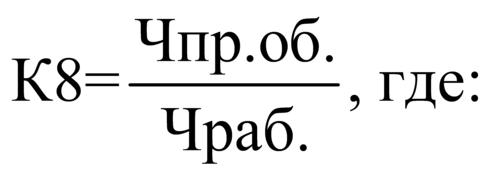 Чпр.об. - численность работников обученных;Чраб. - числен. работников, подлежащих обучению8.Уровень численности пострадавших на производстве с утратой трудоспособности на 1 рабочий день и более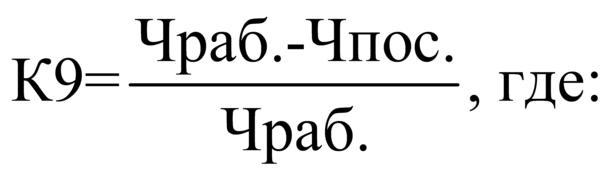 Чпос. - численность пострадавших;Чраб. - общая численность работающих9.Количество лиц с впервые установленным профзаболеваниемК10 = 0 - 1 балл;К10 = 5% - 0;К10 > 5% - снимаются с конкурса10.Количество средств, израсходованных на мероприятия по охране труда в расчете на 1 работника, рублей - 0,5 балла;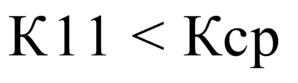  - 1 балл;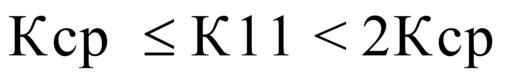  - 2 балла,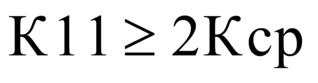 где Кср - среднее значение по Воронежской области средств, израсходованных на мероприятия по охране труда в расчете на 1 работающего11.Наличие службы (специалиста) по охране трудаК12 = служба ОТ - 1 балл;специалист ОТ - 0,5 балла;нет специалиста - 012.Наличие оборудованного кабинета по охране трудаК13 = есть оборудованный кабинет - 1 балл;не оборудован кабинет - 0,5 балла;нет кабинета - 0 баллов13.Наличие системы управления охраной трудаК14 = имеется система управ. ОТ - 1 балл; нет системы - 0 баллов